活動の成果を見せる技術　概論活動の成果を見せる技術　【技術のコアは活動の評価】１．予算を投じた事業の成果を意思決定者・関係者に見せる→事業が地域の健康課題の解決・改善に効果があったかどうかについて　説明責任を果たすこと成果を見せなければ・・・⇨予算を投じた意味がなかったと意思決定者や関係者が判断　　　　　　　　　　　　　⇨予算削減や事業の廃止、事業への協力打ち切りへ　成果を見せて　　　　　　➡事業予算の継続・拡大の意思決定へ➡保健師の存在価値を見せることにもなる２．住民主体の活動の成果を住民に見せる（住民自身が見出せるように支援する）　→住民主体の活動が地域の健康増進にどのように寄与しているかについて説明責任を果たすこと　成果を見せなければ・・・⇨住民が活動の意義を見出せず、負担感がつのる　　　　　　　　　　　　　⇨やりがいや意欲が低下して活動の衰退へ成果を見せて　　　　　　➡住民の満足感・自己効力感アップへ➡活動継続・拡大の意志決定へ活動の成果を見せる技術　【要素】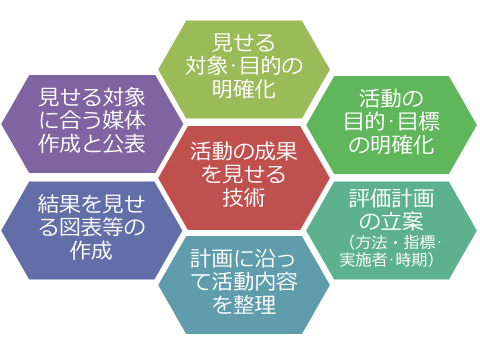 活動の成果を見せる技術　【要素を網羅した展開過程】ステップ１　ワーキングチームを作るステップ２　評価の目的を明確にする（何のために評価をするのか？）ステップ３　活動の目的・目標を再確認する（どのような成果を求めているのか？）ステップ４　評価計画の立案（評価方法・評価指標・実施者・時期）ステップ５　評価の実施（データ収集・整理）ステップ６　結果のまとめ・解釈ステップ７　公表の準備・公表活動の成果を見せる技術　【評価して見せる内容】活動の成果を見せる技術　【評価項目の例　評価の枠組み別】(岡本2014)活動の成果を見せる技術　演習ワークシートステップ１　ワーキングチームを作る　この事例の場合、ワーキングチームには、どんなメンバーに入ってもらったらよいでしょうか？（ワーキングチームとは、何か課題が生じた際にその解決のために特別に組織される実務グループです。時間や予算の制限のなかで、最も適した人材を判断してメンバーに招集します。）ステップ２　評価の目的を明確にする　この事例の場合、評価の目的を何にすればよいでしょうか？　何のために評価をするのでしょうか？ステップ３　活動の目的・目標を再確認するステップ４　評価計画の立案１）あなたなら、これらの評価項目について、どのような評価方法・評価指標を用いて評価を実施しますか？２）今お伝えした野の花保健師の評価計画において、目標(1)、目標(2)のアウトカム評価はどのようなデザインで組めるでしょうか？目標(1)参加者同士が交流し,育児仲間が増える➡　例）子育てサロン参加有無別の育児仲間がいる人の割合目標(2)参加者と地域住民のつながりが強くなる➡　例）子育てサロン参加前後の近所づきあいの程度の変化まとめ「活動の成果を見せる技術」の実際を、実感を持って理解できましたか？（どんな学びがあったか、書き留めておきましょう。）今まで、あなたは、この技術を使ったことがありましたか？（どんな場面で使っていたか、書き留めておきましょう。）今後、この技術をどのように活用していきますか？ 　（担当業務の評価計画をどのようにアップグレードできるでしょうか。具体的に考えてみてください。）評価の枠組み評価項目評価方法ストラクチャー構造自治体や組織の方針予算マンパワー（事務、専門職）活用できる社会資源（場・サービス）協働・連携の推進体制　　　　　　　など合致しているかの検討配分可能かの検討量と質、稼働可かの検討量と質、利用可かの検討有無、有機的かの検討プロセス過程（企画段階）地域診断→健康課題の明確化→優先度の決定→目的・目標の設定対象選定、周知方法、実施時期･時間など根拠に基づくプログラム内容･理論の選択(効果がある､地域特性･対象特性に合う)評価計画（評価デザイン、方法、評価指標、時期、評価体制、など）内容の適切性の協議、　スーパーバイズ健康課題解決への効果効率性の検討信頼性・妥当性の検討、ﾃﾞｰﾀ収集･入力･集計･　分析の技術や体制の検討プロセス過程（実施段階）事業の進捗（各回の準備状況・参加率）プログラムに対する参加者の満足度（講師､流れ､内容､参加者､スタッフ､教材､場など）行動変容の経過・推移スタッフの力量・技術･人材の配置、などチームワーク（目標共有、役割分担、など）ﾐｰﾃｨﾝｸﾞ記録、受付簿各回アンケート自由記載内容参加者評価、相互評価　学習・技術研修回数などﾐｰﾃｨﾝｸﾞ記録アウトプット事業実施量実施回数参加者数（実人数、延人数）スタッフ数（実働、延べ）受診率、継続率　　　　　　　　　　など量的検討、経年比較、他自治体･他地区との比較、などアウトカム結果･成果（目的の達成度）健康課題(ﾏｲﾅｽの健康事象)の解決･改善プラスの健康事象の増加準実験デザイン（無作為割り付けなしのｺﾝﾄﾛｰﾙ群あり）前後比較デザインアウトカム結果･成果（目標の達成度）参加者の変化（検査値、知識・態度・行動、信念、動機、力量形成、資源活用、ネットワーク、仲間･組織化、波及、など）専門職の変化（知識･技術の習得）所属、関係機関の変化（協働･連携の体制構築）経済的効果（費用対効果）社会資源開発、施策化　　　　　　　など量的・質的検討評価項目評価方法・評価指標実施者実施時期アウトカムアウトプットプロセス構　造評価デザイン　　の種類評価デザイン　　の種類介入前介入後あなたの考えるアウトカム評価の方法誰を対象に/何を/どのような方法で/いつ/誰が　調べますか？デザイン１デザイン１―○デザイン２デザイン２○○デザイン３介入群○○デザイン３対照群○○